彰化縣草港國民小學110學年度教師公開授課【共同備課】紀錄表彰化縣草港國民小學110學年度教師公開授課【教案】彰化縣草港國民小學110學年度教師公開授課【教學觀察】紀錄表彰化縣草港國民小學110學年度公開授課【議課】紀錄表備課時間20220225備課單元第二單元備課人員陳慧霞、林苡慈老師教材來源康軒生活備課紀錄：（如設計理念、學習者分析、教學目標、教學活動、學習迷思、評量方式等）本堂是第二單元的第一堂課程，先認知各種豆類，並分組照顧與記錄。在授課的過程中，分組種植並分享植物的成長過程與心得。生活中哪裡可以發現到種子。種子的名稱。備課紀錄：（如設計理念、學習者分析、教學目標、教學活動、學習迷思、評量方式等）本堂是第二單元的第一堂課程，先認知各種豆類，並分組照顧與記錄。在授課的過程中，分組種植並分享植物的成長過程與心得。生活中哪裡可以發現到種子。種子的名稱。備課照片1：(文字說明)備課照片2： (文字說明)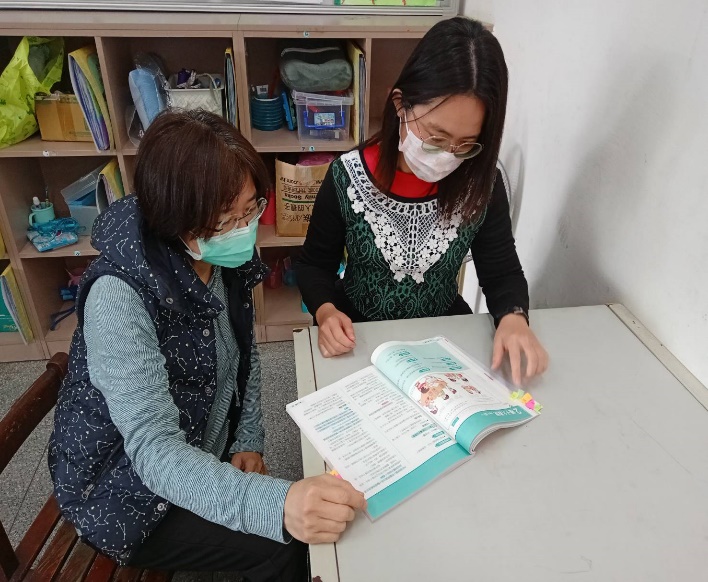 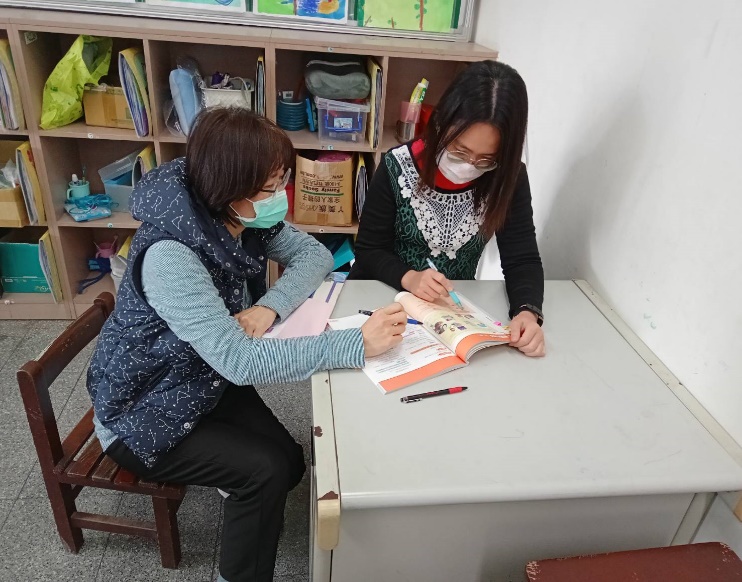 領域/科目領域/科目生活生活設計者設計者設計者林苡慈實施年級實施年級二年級二年級教學日期教學日期教學日期111年  3  月 2   日單元名稱單元名稱奇妙的種子奇妙的種子教學時間教學時間教學時間~AM8:40~9:20設計依據設計依據設計依據設計依據設計依據設計依據設計依據設計依據學習重點學習表現學習表現認識各種種子植物。責任心認識各種種子植物。責任心核心素養實地種植種子，每天定時澆水並觀察成長與記錄了解農夫種植的辛苦了解各種種子泡水的時間與觀察實地種植種子，每天定時澆水並觀察成長與記錄了解農夫種植的辛苦了解各種種子泡水的時間與觀察學習重點學習內容學習內容在哪裡可以看到、發現種子種子有什麼特色?在哪裡可以看到、發現種子種子有什麼特色?核心素養實地種植種子，每天定時澆水並觀察成長與記錄了解農夫種植的辛苦了解各種種子泡水的時間與觀察實地種植種子，每天定時澆水並觀察成長與記錄了解農夫種植的辛苦了解各種種子泡水的時間與觀察議題融入實質內涵實質內涵搭配電子書與實地種植學會觀察與口說發表用心觀察種子在哪裡?種子發芽後長出來的種子可運用在生活上有哪些? 搭配電子書與實地種植學會觀察與口說發表用心觀察種子在哪裡?種子發芽後長出來的種子可運用在生活上有哪些? 搭配電子書與實地種植學會觀察與口說發表用心觀察種子在哪裡?種子發芽後長出來的種子可運用在生活上有哪些? 搭配電子書與實地種植學會觀察與口說發表用心觀察種子在哪裡?種子發芽後長出來的種子可運用在生活上有哪些? 搭配電子書與實地種植學會觀察與口說發表用心觀察種子在哪裡?種子發芽後長出來的種子可運用在生活上有哪些? 議題融入所融入之學習重點所融入之學習重點學會觀察事物與培養責任心。與我們生活習習相關的地方有哪些?學會觀察事物與培養責任心。與我們生活習習相關的地方有哪些?學會觀察事物與培養責任心。與我們生活習習相關的地方有哪些?學會觀察事物與培養責任心。與我們生活習習相關的地方有哪些?學會觀察事物與培養責任心。與我們生活習習相關的地方有哪些?與其他領域/科目的連結與其他領域/科目的連結與其他領域/科目的連結三年級自然-觀察植物三年級自然-觀察植物三年級自然-觀察植物三年級自然-觀察植物三年級自然-觀察植物教材來源教材來源教材來源康軒生活康軒生活康軒生活康軒生活康軒生活教學設備/資源教學設備/資源教學設備/資源電子書電子書電子書電子書電子書學習目標學習目標學習目標學習目標學習目標學習目標學習目標學習目標觀察植物種子在哪裡?校園裡有哪些植物?種子的大小、形狀、顏色。觀察植物種子在哪裡?校園裡有哪些植物?種子的大小、形狀、顏色。觀察植物種子在哪裡?校園裡有哪些植物?種子的大小、形狀、顏色。觀察植物種子在哪裡?校園裡有哪些植物?種子的大小、形狀、顏色。觀察植物種子在哪裡?校園裡有哪些植物?種子的大小、形狀、顏色。觀察植物種子在哪裡?校園裡有哪些植物?種子的大小、形狀、顏色。觀察植物種子在哪裡?校園裡有哪些植物?種子的大小、形狀、顏色。觀察植物種子在哪裡?校園裡有哪些植物?種子的大小、形狀、顏色。教學活動設計教學活動設計教學活動設計教學活動內容及實施方式時間備註認識各種種子，並觀察顏色、大小、形狀。種子洗淨之後，泡水並觀察幾天後會發芽。種子發芽後，移植種入盆裁裡面。每天定時定量澆水，並觀察何時發芽長出葉子每天記錄葉子的高度。經過多久才會開花結果長出種子。5分2~4天40分說課照片1：                           說課照片2：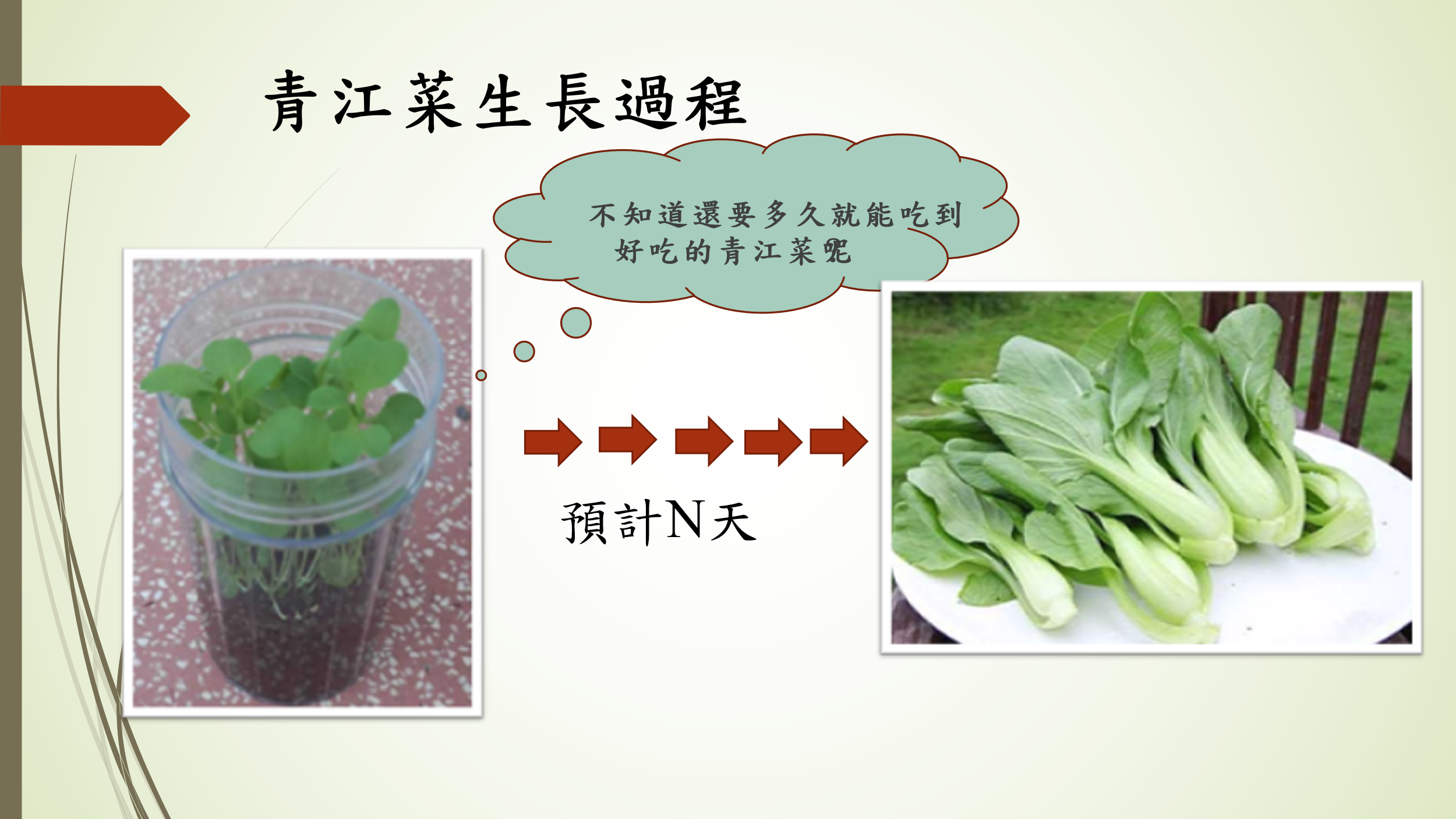 公開授課照片1： (文字說明)公開授課照片2： (文字說明)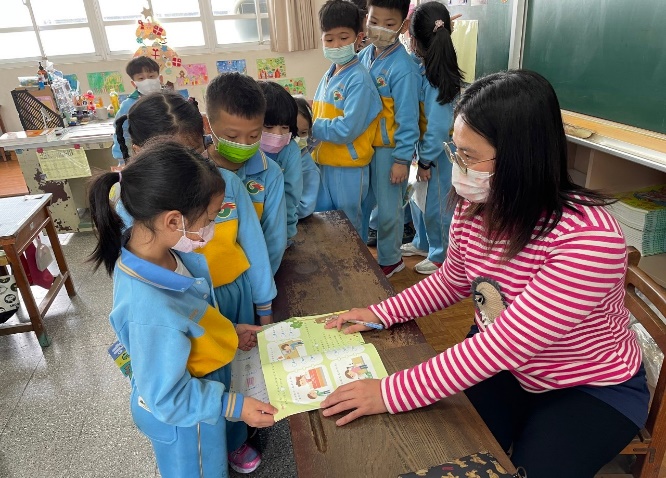 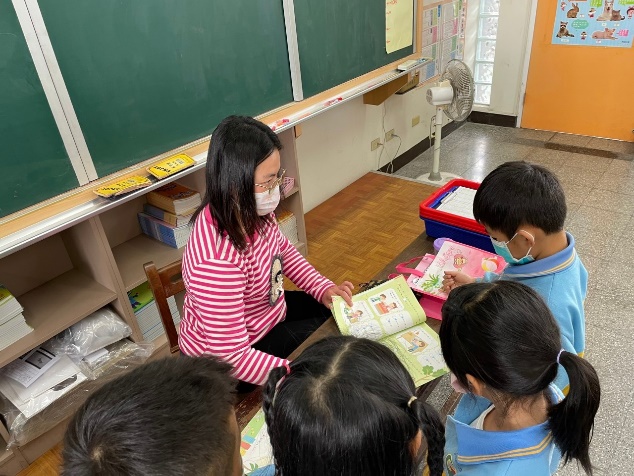 公開授課照片3： (文字說明)公開授課照片4： (文字說明)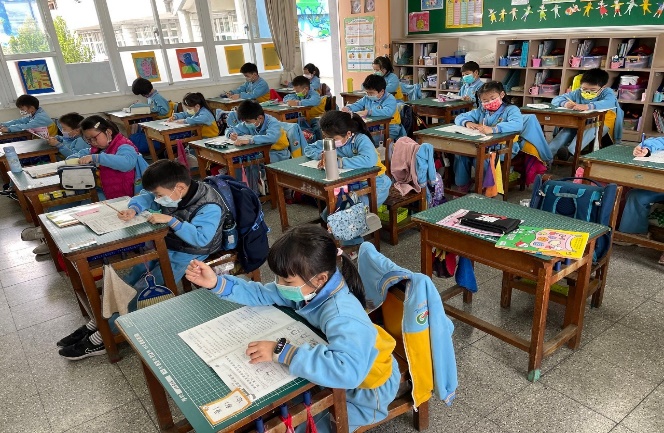 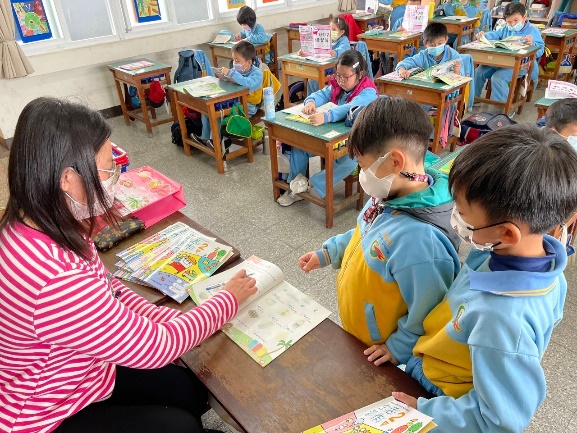 公開課科目生活課程單元第二單元 奇妙的種子第二單元 奇妙的種子第二單元 奇妙的種子授課教師林苡慈觀課教師陳慧霞日期 1110302領域教 學 指 標充分展現大部分展現部分展現亟需改善摘要敘述A掌握教學目標A1掌握教材內容☑教師有系統說明教學重點，讓學生更容易吸收。A掌握教學目標A2設計有結構有組織的教學方案☑教師有系統說明教學重點，讓學生更容易吸收。A掌握教學目標A3系統呈現教材☑教師有系統說明教學重點，讓學生更容易吸收。B活用教學策略B1引起並維持學生學習動機☑藉由影片及動手種植物提高學生的學習興趣。B活用教學策略B2運用多元的教學方法及學習活動☑藉由影片及動手種植物提高學生的學習興趣。B活用教學策略B3使用各種教學媒體☑藉由影片及動手種植物提高學生的學習興趣。B活用教學策略B4善於發問，啟發思考☑藉由影片及動手種植物提高學生的學習興趣。C有效溝通C1運用良好的語文技巧☑師生互動良好。C有效溝通C2適當地運用身體語言☑師生互動良好。C有效溝通C3用心注意學生發表，建立多向的師生互動與溝通☑師生互動良好。D營造學習環境D1營造和諧愉快的班級氣氛☑學生能遵守秩守專心上課。D營造學習環境D2維持有利學習的班級氣氛☑學生能遵守秩守專心上課。D營造學習環境D3妥善規劃教學情境☑學生能遵守秩守專心上課。D營造學習環境D4建立良好的教室常規和程序☑學生能遵守秩守專心上課。D營造學習環境D5有效運用各種鼓勵學習的措施☑學生能遵守秩守專心上課。E善用評量回饋E1充分有效地完成教學☑學生會依照指示學習。E善用評量回饋E2有效掌握教學時間☑學生會依照指示學習。E善用評量回饋E3評量學生表現並提供回饋與指導☑學生會依照指示學習。E善用評量回饋E4達成預期學習效果☑學生會依照指示學習。我的學習與建議教師利用電子書及實際種植，讓學生更了解植物的成長過程。需提醒學生確實記錄下自己種植的種子成長記錄。教師利用電子書及實際種植，讓學生更了解植物的成長過程。需提醒學生確實記錄下自己種植的種子成長記錄。教師利用電子書及實際種植，讓學生更了解植物的成長過程。需提醒學生確實記錄下自己種植的種子成長記錄。教師利用電子書及實際種植，讓學生更了解植物的成長過程。需提醒學生確實記錄下自己種植的種子成長記錄。教師利用電子書及實際種植，讓學生更了解植物的成長過程。需提醒學生確實記錄下自己種植的種子成長記錄。教師利用電子書及實際種植，讓學生更了解植物的成長過程。需提醒學生確實記錄下自己種植的種子成長記錄。議課人員陳慧霞、林苡慈授課單元奇妙的種子議課時間1110304教材來源康軒生活議課紀錄：教與學之優點及特色(含教師教學行為、學生學習表現、師生互動與學生同儕互動之 情形):引起學習動機:認識種子大小、形狀、顏色。在哪些地方可以發現種子。校園裡的種子有哪些?哪些種子與我們生活習習相關。安排學習情境促進師生互動:實地種植種子。小組分配討論，實地種植，並培養學生的責任心與觀察力。隨時做記錄與分享植物的成長高度。運用多元評量，讓學生更深入了解與生活習習相關的種子:在日常生活中，哪些地方可以看到?種植後的觀察與心得報告。讓學生更認識各種種子的名稱與裁種方式。議課紀錄：教與學之優點及特色(含教師教學行為、學生學習表現、師生互動與學生同儕互動之 情形):引起學習動機:認識種子大小、形狀、顏色。在哪些地方可以發現種子。校園裡的種子有哪些?哪些種子與我們生活習習相關。安排學習情境促進師生互動:實地種植種子。小組分配討論，實地種植，並培養學生的責任心與觀察力。隨時做記錄與分享植物的成長高度。運用多元評量，讓學生更深入了解與生活習習相關的種子:在日常生活中，哪些地方可以看到?種植後的觀察與心得報告。讓學生更認識各種種子的名稱與裁種方式。議課照片1：(文字說明)議課照片2：(文字說明)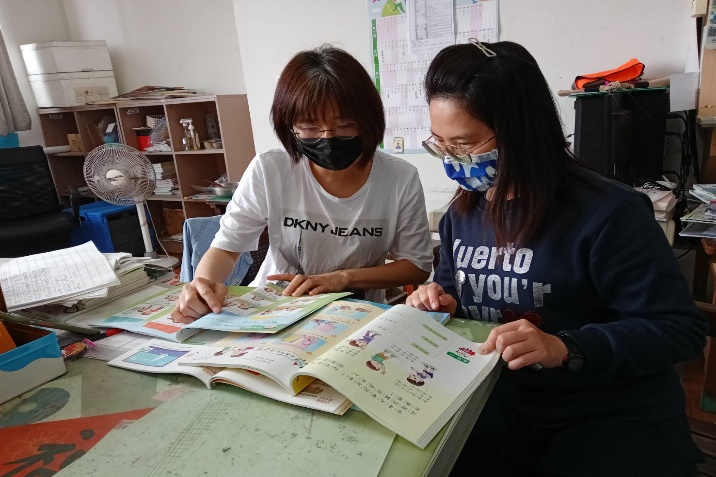 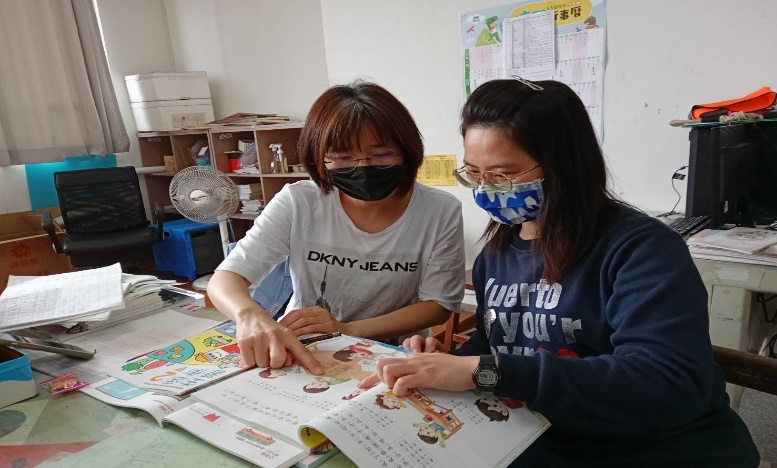 